Special Union for the International Classification of Goods and Services for the Purposes of the Registration of Marks 
(Nice )Committee of ExpertsTwenty-Sixth SessionGeneva, April 25 to 29, 2016DRAFT AGENDAprepared by the SecretariatOpening of the session Election of a Chair and two Vice-ChairsAdoption of the agenda
		See the present document.Consideration of matters concerning: proposals submitted by member States that are not present at the session of the
Committee, andproposals for the addition of typical regional products to the Alphabetical List of the Classification
See project CE262, Annex 1.Consideration of various proposals for amendments and other changes to NCL (10-2016)
		See project CE262, Annex 2.Consideration of proposals for amendments and other changes to NCL (10-2016) relating to:table cutlery 
See project CE262, Annex 3.security services
See project CE262, Annex 4.safes and locks
See project CE262, Annex 5.Class Headings revision
See project CE262, Annex 6.spelling and translation matters
See project CE262, Annex 7.Next session of the Committee of ExpertsClosing of the sessionThe meeting will open on Monday, April 25, 2016, at 10 a.m., at the headquarters of WIPO, 34, chemin des Colombettes, Geneva (AB Building, Conference Room B). [End of document]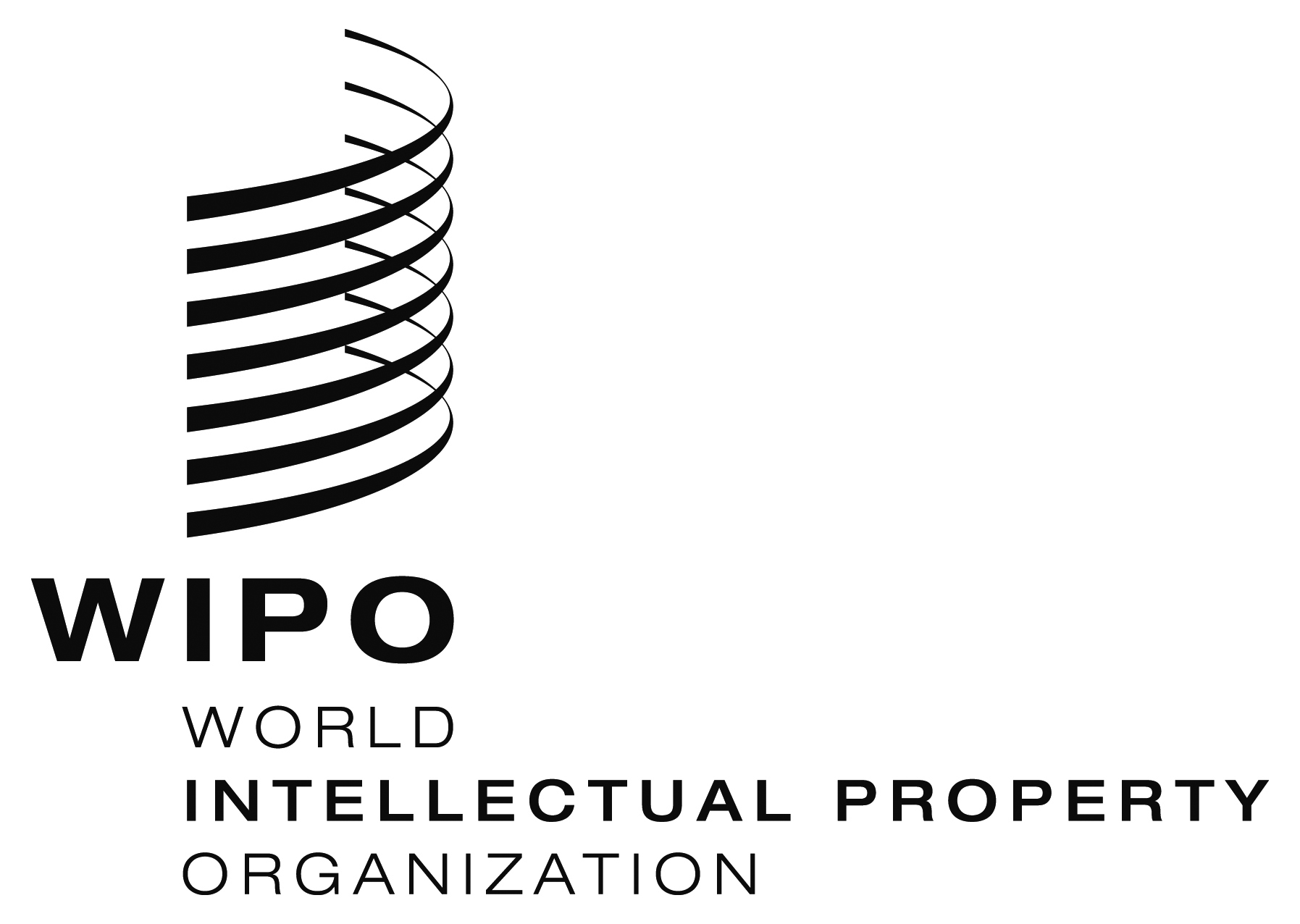 E  CLIM/CE/26/1 Prov.    CLIM/CE/26/1 Prov.    CLIM/CE/26/1 Prov.  ORIGINAL:  EnglishORIGINAL:  EnglishORIGINAL:  EnglishDATE:  February 10, 2016DATE:  February 10, 2016DATE:  February 10, 2016